附件一:                 申请参会流程示意图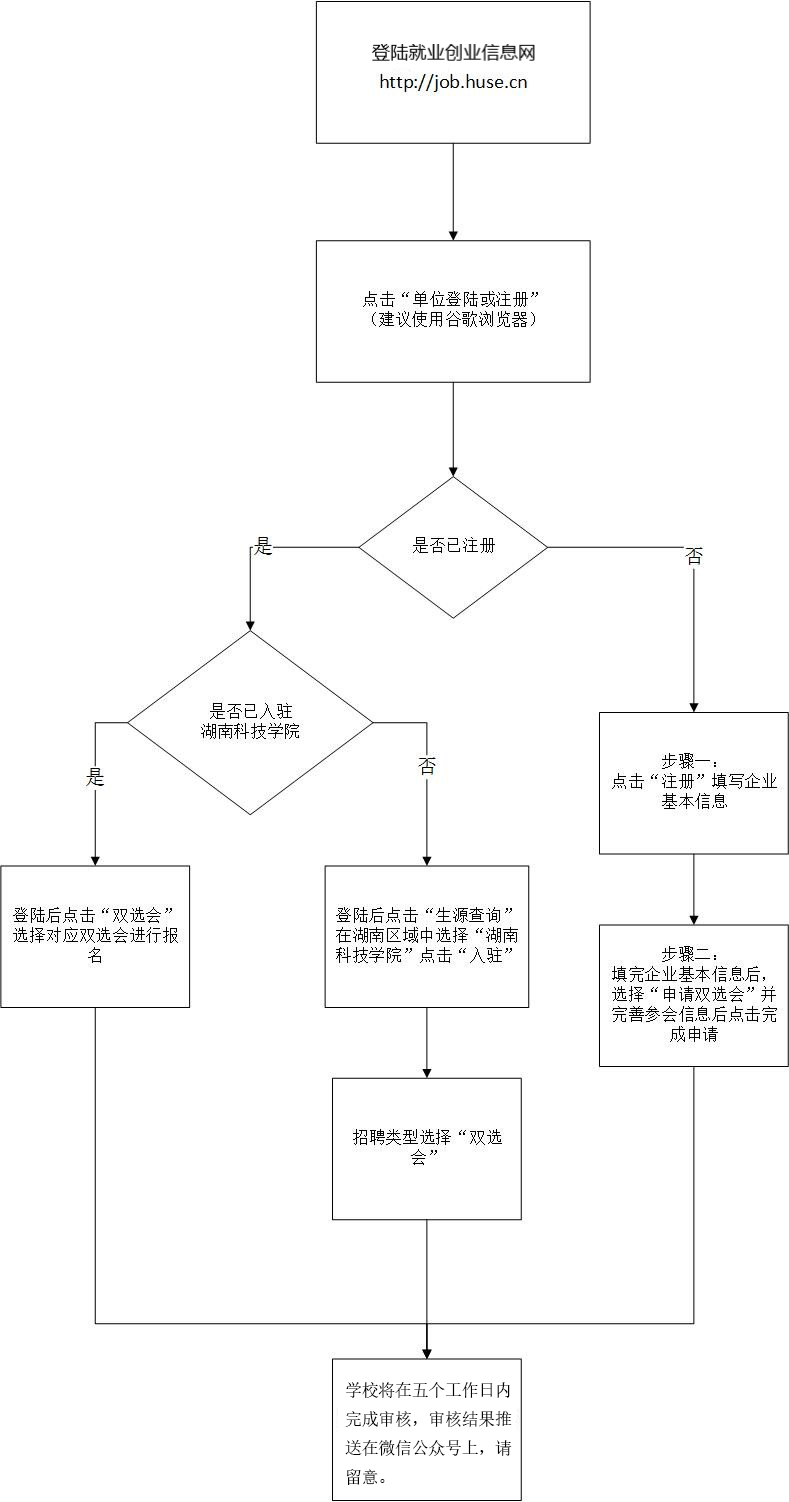 